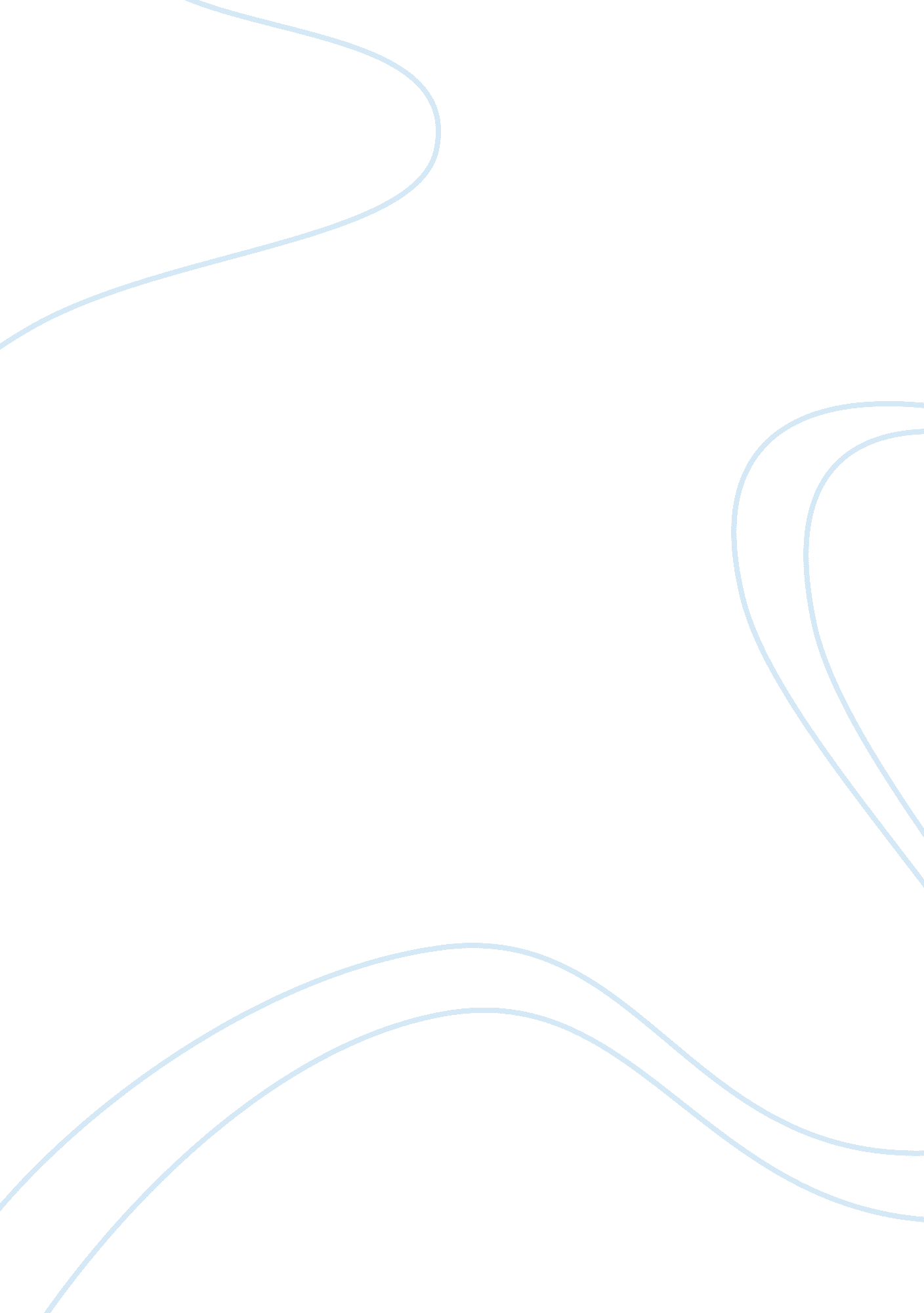 International marketing – college flashcard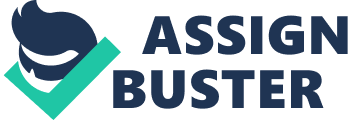 Introduction The last two decennaries. likely after World War II the economic growing have speeded up by transnational endeavor. In the 1990s foreign direct investing made by these houses grew as faster arte than both international trade and GDP ( Cieslik & A ; Ryan. 2011 ) . The foreign direct investing already created tonss of luck for universe economic system ; nevertheless. it is non luck to each international house. Some of them besides faced immense hazard. even failure. Throughout history. it seems like it is non easy for companies to entry foreign markets. Some of houses were really successful in the their place states ; nevertheless. they were failed in foreign markets. Those corporations adopted the same selling schemes that they used in their place states because they thought utilizing the same methods would convey much net income in the foreign states. However. the consequences were non they expected earlier. Why? The chief ground is that the foreign market environment is non the same with their place states. There are many different conditions in foreign. and those differences would do international companies rearrange schemes for new markets. Such as. civilization. geographics. faith. political relations. etc. Among those differences. the most of import is civilization difference. Culture is a system of values and norms that are shared among a group of people and that when taken together represent a design for living–where values are abstract thoughts about what a group believes is good. right. and desirable. and norms are the societal regulations and guidelines that prescribe appropriate behaviour in peculiar state of affairss. Therefore. international houses can non utilize the same selling schemes that they used before to use different foreign markets. In add-on to scheme difference. in the yesteryear. criterion merchandises were popular by international endeavors since they can run transnational supply ironss by standard operations. However. late. more houses design their merchandise more localisation. it is because international houses want to suit in deeply foreign markets. Sometime. the companies even need to set their merchandises for foreign clients. like Starbucks and Coca-Cola adjusted their formulas for local markets. Confronting the different markets. the corporations should utilize different schemes to suit in the different markets. and customized merchandise for local clients. International endeavors need to re-start to believe many inside informations about their clients. merchandise. service. supply ironss. etc. In add-on. there are different manners for foreign houses to entry the different states. such as exporting. contractual understandings. strategic confederations. and direct foreign investing. Each manner has its hazard. and international companies should happen out the best manner to for itself. Choice of come ining foreign manner is ever a good statement for literature. The primary option is foreign direct investing. It can convey moneymaking benefit. but it has biggest hazard. The direct merchandising and puting the subdivisions are dearly-won. and concern organisations would confront bigger hazards by this straight foreign merchandising manner. Well know illustrations of such organisation are utilizing this manner to put up their value concatenation in foreign states. such as Banyan Tree. UTC. and Volkswagen ( Jonsson & A ; Foss. 2011 ) . Other is dividing ownership and control. likes contractual understanding. Although this manner could non convey the benefit straight. it is long-run investing and has low investing hazard ( Brown. Dev. & A ; Zhou. 2003 ) . Other is strategic international confederation. it is based on some specific conditions that are commanding cost and set uping agenda. to bring forth this manner. such as. the air industry ( Brown. Dev. & A ; Zhou. 2003 ) . Whichever manner do the companies decide. and they still need to reexamine their schemes for foreign markets. It is because the company would confront altering rapidly environment. the shopping behaviour. units of employee. and political issues. Companies can foretell some considerations and take the reactions. but houses should take the hazard for some of issues that they do non hold reaction ( Raff. Ryan. & A ; Stahler ) . In this paper we would larn organize it internationalization experience and schemes. and transnational corporations’ organisation. Besides. we would see transitions from the standardly operation to place direction and production. Then. we would discourse about other manners to entry foreign market ( Chen & A ; Chang. 2010 ) . Literature Review Harmonizing to the study of IMF. the foreign market entry has been a popular subject in international concern research during the last twosome of decennaries. Firms need new market to increase gross revenues. to avoid rival. and to be down. Manufacturing industries become the initially parts of chief involvement in entry the foreign market surveies because they want to get the advantage of resource efficiency. such as labour force. natural resources. policy of foreign investing. to do more net income. However. with the fast motion of engineering and the turning of many possible markets like China. India. and Brazil. come ining a foreign market becomes the critical issue for a company to make more clients and gain more net income. To spread outing the concern to planetary market. the industry industries now have to set attempt on both fabrication and service. Today. there are more different ways for companies to come in foreign markets. Thankss for the Internet. it speeds up the globalisation and connects the planetary information quicly. Not merely concern organisations can sell their merchandise in different manners. but besides they can garner more information than earlier. With the aid of IT techonology. a corporation can track clients action and devouring wont. Although the Internet provides many assortment ways for companies with diverseness methods to sell a merchaindise. the hazard of come ining foreign markets are still really high. Before companies come ining foreign market. they should make more research about new markets to avoid the hazards that they can foretell. There are some grounds that demostrate why research is so of import. First. the capital is limited. Even though the large company as Walmart and eBay. they still can non endure immense sum of loss in a market. That is why they stayed back to the Asia market. In add-on. making local research can assist companies know their client better. so they can set their selling schemes expeditiously and efficaciously. Furthermore. by researching the information of the rivals. the companies can make up one’s mind which ways to come in foreign markets. to travel with an agent or make with a joint venture. and what scheme can do the companies stand out in the market and section with the rival. Therefore. using information is important to strike hard out today’s transnational concern. When it comes to brick-and-motor. aiming at developing states with high disposable income seems to be easier to success ( Polly Chan. 2009 ) . because both of domestic demand and personal income are turning. Once a corporation focal point on a high possible market. they should larn how to localization. Firms should non acquire locked into their glorification in the original market and shoul make scheme flexible as they internationalize. They face different civilization. authorities Torahs. consumer behaviour. and concern theoretical account of local spouse. so the scheme should be localized. Furthermore. the corporation must be certain that the trade name image and nucleus construct deliver exactly to the clients. so educating them to happen the value in the concern ware and service ; hence. it can outshining in the bluish sea as what Apple did. Invention besides plays an of import function of success as good ; particularly when invention combined with trade name value tightly. so do non be afraid of being different. Last. utilizing resourse sagely and maintaining good relationship with other corporation might be a competitory advantage in the hereafter. However. be down is non the lone mesure to increase net income or procure a concern. To prosecute futher development. house must avoid carrying with a peculiar manner due to they experience comfy with it. In decision. garnering adequate and critical information. the right and in-time determinations from direction. market taking. measuring the local economic system and civilization are important factors to success in foreign market entry. instead than the steadfast size or how many fiscal plus it has. To back up our determination and theory. we are supplying the instance of three international concerns. UTC in engineering industry. Banyan Tree in touristry industry. and Volkswagen in industry industry. Banyan Tree Introduction The first Banyan Tree resort opened in 1994. transforming an ecological barren into an environmentally sensitive resort – Banyan Tree Phuket ( Banyan Tree. 2012 ) . Banyan Tree’s doctrine is based on supplying a topographic point for renew of the organic structure. head and psyche. Each Banyan Tree belongings is designed to suit into natural milieus. utilizing autochthonal stuffs and reflecting the landscape and architecture of the finish. Banyan Tree group presently consists of 30 hotels and resorts. over 60 spas 80 retail galleries. and aggressive enlargement programs for the hereafter ( Banyan Tree. 2012 ) . Banyan Tree Hotels & A ; Resorts has grown into one of Asia’s most successful cordial reception trade names with legion international awards and awards from publications like the esteemed Conde Nast Traveler and others. Even during the SARS eruption in Asia in 2003. the company still emerged profitable by accomplishing mean tenancy rates of 65-67 % ( Roll. 2006 ) . In 2011. the gross is 270 million US dollars ( Exhibit 1 ) . Banyan SWOT AnalysisStrengthens Eco-friendly Accommodation. Accommodation of Banyan Tree group emphasizes greening. eco-friendly. love affair. and luxury. The corporation reminds clients that while you are basking the holiday. you can still make something for environmental protection. Therefore giving the clients an of import message that Banyan Tree is non merely a profit-oriented company. it still cares about of the planetary environment and commit itself in sustainable direction. Fast Business Expansion. Banyan Tree expands the concern planetary in a rapid velocity. Both Banyan Tree and Angsana resorts are taking an ambitious motion in come ining new going location. such as China. Greek. and India. With two trade names on the manner. the enlargement rate is much faster than other rivals ; hence. Banyan Tree group can get market portion more quickly in the new vacation Eden and bask the first mover advantage in those countries. Brand Extension. Angsana is a more low-cost resort trade name that helps Banyan Tree to pull lower degree of clients. This distinction non merely helps Banyan Tree to derive more concern but besides creates a more graphic ambiance to give clients a bran-new experience. Despite Angsana’s monetary value is cheaper. it does non intend the service or the landscape are less impressive. Angsana still offers a high quality value as Banyan Tree does. SPA Specialty. Spa developing school. which set in Phucket. might be sum of fee ; nevertheless. both the quality and service are be guaranteed. Furthermore. the healer has to travel practical preparation every bit good. This is besides why Banyan Tree and Angsana Spa won sum of awards in travel industry. Community Development. Banyan Tree group besides delicates in community development. a portion of net incomes is used to construct school and child care centre. and assist the local creative person to develop their calling. This is the sort of societal duty that everyone tidal bores to see. The more net income one company earned. the more it should feedback to the occupant and society. Failing Politic Issue. Government jurisprudence is different from one state to another ; therefore before come ining a new market. Banyan Tree should exam the jurisprudence carefully and has to believe what the worse state of affairs could go on. In some states. Banyan Tree should travel with joint venture. while in others states they might welcome direct investing. Tax besides plays a critical function in the net income. The instable political state of affairs can greatly impact the concern and profitableness in a period. Taken Thailand as the illustration. in 2009. the dissenters of red-shirt caused frights and terror in tourers. in the terminal. doing the slum in the whole cordial reception industry. No affair what method. the company must fix for the showery yearss. Human Resource. Human force is another failing of Banyan Tree concern. As the enlargement of the resorts. Banyan Tree must happen more labour force that can pass on in English fluently. But. in presents. English might non be plenty because of the rise of Chinese market. Furthermore. non every client speaks neither in English nor Chinese. so looking for multi-language employees would be an pressing issue. Natural Disaster. Many Banyan Tree Resorts locate in the tropical country around by beautiful sea. Natural jeopardies. such as typhoon and temblor. act upon the rate of tenancy enormously. For illustration. in 2004. the tsunami damaged the travel industry in Phuket and Maldives. The lone thing Banyan Tree could make is to mend the resorts and to wait for touristry back. Opportunities Chinese Market. As Chinese economic system continues turning. the sums of affluent Chinese people pay more attending to holiday and household activities. therefore dining the international and national touristry market. Furthermore. more and more people show involvement in traveling to Asia and sing the civilization of Asia. Because Banyan Tree started in Asia and is really active in set uping concern in China. Banyan Tree and Angsana resorts would hold a great advantage in the section of luxury hotel. Besides China. there are still many new hot topographic point that Banyan Tree could come in. such as Europe. Mediterranean. and Caribbean. Member of Luxury Hotel Group. The Banyan Tree Resorts and Angsana Resorts are the members of The Leading Hotels Of The World ( LHTW ) ( The Leading Hotels of the World. 2012 ) and Okura Hotels and Resorts ( OHR ) ( Banyan Tree. 2012 ) . Marketing confederation with LHTW and OHR besides guarantee the quality of the Banyan Tree. To be the member of LHTW. five stars is the basic demand. A hotel must hold extra conditions. such as delicate design. high-class service. astonishing nutrient. and breath-taking landscape. The selling confederation is a brilliant method to increase Banyan Tree’s exposure and to heighten its concern. Cooperate with Agent. Cooperate with bureaus is another great chance to allow people detect the trade name and pull more clients. Many affluent people do non make researches or program a holiday by themselves ; alternatively. they prefer to book a bundle circuit or flight plus ticket program when they plan a holiday. This type of people will urge the hotels and the bureau if they are satisfied with the trip. After all. by viva-voce selling scheme is really powerful tool to increase the celebrity. Endanger Luxury Hotel Competitors. Keeping a niche place as market matured was an on-going issue for the company. New luxury hotels are constructing. such as Aman Resort in the holiday Eden and Marriot in the metropolis. In order to be sustainable in the planetary market topographic point. Banyan Tree can no longer merely rely on viing with costs from fabricating efficiencies or low cost production. Banyan Tree needs to reenforce on alone civilization experience and convey the trade name value to clients. Economic Recession. Many 5 stars hotels. possibly non every bit luxury as Banyan Tree. hold begun the monetary value war in recent old ages when the planetary economic system went down. In economic system recession. client chose a cheaper hotel to remain and deducted the amusement fee. From air power industry to hotel industry. they all faced the lessening in grosss. This factor might do Banyan Tree’s gross dropped dramatically in 2009. UTC Introduction United Technologies Corporation ( UTC ) is the graded figure 150 on the Fortune 500 of 2011. and it is the graded figure 48 of the United States companies. Its gross is 58. 190. 0 million and net income is 4. 979. 0 million in 2012 ( Fortune Magazine. 2011 ) . UTC is a diversified company that provides a wide scope of high-technology merchandises. services to the planetary aerospace and edifice systems industries. The diversified maker which owns Carrier air conditioning and warming company. Otis lift company. and Sikorsky. a builder of commercial and military choppers. In add-on. UTC has a strategically balanced merchandise portfolio that enables the company to tap diverse set off ( United Technologies Corporation. 2012 ) . In 2011. UTC announced a reorganisation of our commercial and aerospace concerns. UTC commercial concerns are Otis lifts and escalators and the new UTC clime. controls & A ; security. which includes Carrier and UTC Fire & A ; security. UTC’s aerospace concerns are Sikorsky aircraft and the new UTC propulsion & A ; aerospace systems. which includes Pratt & A ; Whitney aircraft engines and Hamilton Sundstrand aerospace and industrial merchandises ( United Technologies Corporation. 2012 ) . UTC SWOT AnalysisStrength Strategically Balanced portfolio of Products and Revenue watercourses. UTC has diversified merchandise. The company operates thought concern sections to military country. Besides. the company has a diversified gross watercourses. Grosss from company’s subordinates were good balanced. The balanced merchandises and gross watercourses allow UTC to turn to a broad base that reduces the concern kinks and enables the company gimmick chances in new bing markets ( Datamonitor. 2011 ) . Strong accent on Research and Development. UTC has a strong accent in research and development. The company conducts its research and development activities by United Technologies Research Center ( United Technologies Corporation. 2012 ) . The centre is focused on developing new engineerings and upgrading bing technics in UTC’s merchandise countries. In add-on to United States. UTC operates research in many states. China. Cork. and Ireland. Besides. UTC invests batch of budget in the engineering development and research. For illustration. during FY2011. UTC’s research and development outgo was $ 2. 1 billion or 3. 5 % of entire gross revenues ( Marketline. 2012 ) . Such focal point on research and development helps UTC integrating newer characteristics to its bing scope of merchandises and besides in conveying out latest engineerings in the varied countries. Therefore. the company strong accent on research and development allows it to continue the technological leading in most of its merchandise sections ( Marketline. 2012 ) . Industry Recognition. UTC has a strong acknowledgment in the industry. Otis. is one of the world’s largest lift and escalator systems. and Carrier. is the world’s largest maker of warming. air outing air conditioning and infrigidation systems ( United Technologies Corporation. 2012 ) . In add-on to UTC. Pratt & A ; Whitney is besides one of the world’s taking providers of aircraft engines for commercial and military. Furthermore. Hamilton Sundstrand is one of the taking providers of technologically advanced aerospace and indusial merchandise and aftermarket services for diversified industries worldwide. Besides. Sikorsky. is a strong providers of chopper ( United Technologies Corporation. 2012 ) . Strong acknowledgment across varied classs ensures its position as one of the strongest participants in industry. which farther enhance the trade name image of the company and gives it a competitory advantage ( Marketline. 2012 ) . Failing Legal Proceedings. UTC has several pending cases. For illustration. the company was sued by the Department of Justice ( DOJ ) in 1999 in the US District Court for the Southern District of Ohio. claiming that Pratt & A ; Whitney violated the civil False Claims Act and common jurisprudence. In relation to this case. the test tribunal justice fund that Pratt & A ; Whitney violate the False Claims Act and is apt for a mulct of up of $ 624 million. Furthermore. there are others lawsuit and the mulcts are non inexpensive ( Datamonitor. 2010 ) . Although UTC maintains militias to cover the costs for claims and cases. those judicial proceedings would impact the company’s trade name image and repute. Significant Debt. UTC has outstanding debt and other fiscal duties and important fresh adoption capacity. In FY2011. the company had entire important debt of $ 10. 260 million ( United Technologies Corporation. 2012 ) . The debt could coerce the company to apportion a considerable part of hard currency flows from operations to debt service payments ; limit the company’s ability to obtain extra funding ; and lose advantage against its rivals who may hold less debt. In other words. much debt would impact significantly companies’ public presentation ( Marketline. 2012 ) . Opportunities Rush in defence disbursement in China and India. UTC provides a broad scope of engineering merchandises and services to planetary defence industry. including the fastest turning markets. China and India. The increasing planetary defence disbursement would supply the topline growing for the company in the short to medium term ( United Technologies Corporation. 2012 ) . Strategic acquisitions. UTC made important acquisition in 2010 and 2011 from the company’s Fire & A ; Security section. This acquisition will let the company to spread out its offerings of high quality gas and fire sensing merchandises ( United Technologies Corporation. 2012 ) . UTC uses to take the acquisition from other section to develop other sections that UTC planned. Such strategic acquisitions would supply the company an chance to increase its planetary presence and gross base ( Datamonitor. 2011 ) . Positive mentality for HVAC equipment market. The planetary HVAC equipment market has witnessed a strong growing since last few old ages. The planetary HVAC equipment market is forecasted to turn at a rate of about 6 % yearly. which is expected to drive the market to $ 93. 2 billion by the terminal of 2014 ( Marketline. 2012 ) . UTC through its Carrier concern section provides merchandises including residential. commercial and industrial warming. ventilating. air conditioning ( HVAC ) and infrigidation systems and equipment. The company is good positioned to capitalise on the turning HVAC equipment market ( Datamonitor. 2011 ) . Menaces Intense Competition in Aerospace Business. The aerospace. planetary defence. infinite and aerospace industries concerns are capable to significant competition from domestic makers. foreign makers and companies that obtain regulative bureau blessing to fabricate trim parts. Customer choices of engines and constituents can besides hold a important impact on ulterior gross revenues of parts and services. In add-on. the US government’s and other government’s constabularies of buying portion from providers other than the original equipment maker affect military spare parts gross revenues ( Marketline. 2012 ) . Government Contracting Risks. The US authorities contracts are subjected to expiration by the authorities. either for the convenience of the authorities or for default as a consequence of UTC’s failure to execute under the applicable contract. Those U. S authorities contracts are non easy to do net income. but UTC has many sorts of this contracts with the U. S authoritiess ( Datamonitor. 2011 ) . Foreign Currency Fluctuations. UTC conducts its concern on a planetary footing. The company derived about 60 % of its entire FY2010 section gross revenues from international operations. Therefore. the currency hazard is an highly of import factor for UTC’s net incomes. Any alterations in demand and refinancing conditions. fluctuations. in exchange rates have a important impact on the company’s net incomes ( Marketline. 2012 ) . Volkswagen Introduction Volkswagen has been the largest car manufacturer in Europe since the 1970s. It besides has the largest assembly works ( Wolfsburg ) and best-selling auto ( Golf ) in Europe. Bing a German company. Volkswagen group places its trade names at the premium portion of the market – Audi is aggregate premium. Volkswagen is semi-premium while Bentley. Lamborghini and Bugatti are prestige trade names. Merely the Spanish SEAT and Czech Skoda mark at the lower terminal of the market. but they still portion the high quality and technology criterion of the group because of extended platform and constituent sharing. As the world’s taking auto makers. Volkswagen group is the typical multinational concern templet. Volkswagen historical analysis. it is clear to acquire a development theoretical account targeted analysis. Volkswagen SWOT Analysis Until the early twenty-first century. the world’s taking international car makers have found that this “ fertile land” which have non been to the full reclaimed. However. in more than a decennary of laterality. Volkswagen trade name can non agitate the trade name influence. Until today. VW trade name individuality is the designation of the most well-known car. Strength Brand Awareness. From Volkswagen’s ain point of position. the most of import point is that the layout of the merchandise. Since Volkswagen was into China early. and therefore its merchandise line pulled really long. the huge Chinese market is a big hierarchy of demands and different techniques have competitory merchandises on the monetary value degree. to guarantee that the public give full drama to their ain advantages. Volkswagen’s popular merchandises ever have been lasting. dependable public presentation and good repute. Merchandises Targeted. Finally. there is the debut of the new Skoda. Volkswagen’s merchandise household has been more to the full into the Chinese from Audi. the high-end flagship Volkswagen in different market sections. each with good consequences and fight. Room to turn. Volkswagen is now one-step in front of the debut of the latest add-on to the vehicle platforms. engines and other cardinal engineering production. in order to guarantee that they can hold adequate growing infinite. In add-on. the development of new merchandises based on the specific state of affairs of the Chinese market in support of SAIC and FAW. Volkswagen began to actively researching. Localization makes Volkswagen to be strengthened fight in the Chinese car market. the hereafter Volkswagen will go of import arm to vie in China’s car market. Failing Inappropriate Choice of Market Strategy. Volkswagen seems to hold deviated from the way of the populace. and to the full intends to do a difference in the luxury section. Decline in market portion. The information show that the Chinese car market hot spots Global the major Automotive Group competition. the Volkswagen Group’s market portion in China hold the first topographic point. but the portion declined. To maintain the advantage. Volkswagen has announced an extra investing of 1. 6 billion euros for the building of two new mills and other undertakings in China. Models look rich plenty. a individual merchandise line. Conservative individual form is Volkswagen’s criterion. Now everyone chase of individualism society form is a good manner to Volkswagen. nevertheless. how you can easy conceive of the serious and cautious alterations of German company’s doctrine. Opportunity Growth of the private auto market in China. With the rapid development of China’s societal productive forces. the sound and rapid development of economic building has made each grade main road building great accomplishments. people travel more convenient than earlier. The private auto market bit by bit matured. The buying power for the full car market is improved. Development of new energy engineerings. Volkswagen is now for electric vehicles to develop a clear merchandise release agenda. Electric thrust auto with internal burning engine-driven vehicles will coexist. Technologies in this field will be farther beef uping. In order to cut down the fuel ingestion and emanations significantly. these steps will let Volkswagen to a taking place in the zero-emission auto market. Improve public dealingss consequence. In modern society. makers and distributers. the service is an of import agencies of selling. Consumer satisfaction is their endurance of the line of life. By holding a closer expression on the gross revenues figures. Volkswagen is really successful in selling their autos in China. It is besides an effectual manner to research and set up a good relationship with authorities. so that Volkswagen will one time once more return to the nucleus country of ?? the Chinese people and market. Menace Nipponese auto competition. Strong competition from rivals. particularly the Nipponese car strong competition for the Volkswagen from Germany is a large impact. As the oil belongs to the non-renewable resources. along with the gradual enlargement of the usage of necessarily less and less. plus the world’s largest oil-producing part of the Middle East political instability. oil monetary values fluctuated. the overall tendency is bit by bit Shanghai Volkswagen’s fuel economic system is comparatively certain lacks. Shanghai Volkswagen has brought certain menace. Return hazard. Volkswagen is committed to clean energy and energy-saving vehicles developed new energy is besides the universe in the development of R & A ; D. the menace is that the public’s investing in can be rewarded. Developed a higher energy ingestion of resources. and that Volkswagen will travel to retrieve the immense investing. In add-on. the Japanese little auto in the energy and environmental protection more highlight the advantages of a smaller investing in environmental protection in passage. The public why the confidence that their input is “ value for money” a important menace to public investing can non keep a prima degree will be for their ain development. Service Competition. In order to come on automotive competition. Shanghai Volkswagen had make in the current state of affairs. Must be able to progress with the times. and the development and usage of its ain suited to the development of the selling scheme. market demand. and work out jobs for clients. and strive to do client satisfaction. Better the pre. Sale. service. and strive to better the scientific and technological content of merchandises and services. Volkswagen is presently dawdling behind in this respect in the Nipponese and Korean auto makers. Analysis Making concern in place state is rather different in other state. In the category. we already know some indispensable conditions for multination corporations. Furthermore. we will discourse that these multination endeavors have some similar characters to success in today’s environment. Besides. we can understand what foreign challenges they are confronting when they are come ining planetary markets. Similarity Brand consciousness. It is really critical for a company to maintain leading or earn net income in an industry. How to allow client encompass the thought of company is a important issue for marketing scheme. Volkswagen is a wild-known Germany auto trade name with high quality and trade name acknowledgment. “ Volkswagen – Das Auto” . the motto of Volkswagen Passenger Cars trade name combines the three nucleus values: “ innovative” . “ providing digesting value” and “ responsible” ( Volkswagen. 2008 ) . It launched many successful auto theoretical accounts such as Volkswagen Golf and Beetle. Next. Banyan Tree Hotel & A ; Resort. the Asia based luxury hotels group. besides has a strong trade name consciousness. A Sanctuary for the Senses is the doctrine behind the hotels. resorts. abodes. watering place. retail galleries and finish nine is based on greening of the organic structure. head and psyche ( Banyan Tree. 2012 ) . therefore giving the clients the greatest experience and edifice its name. Otis. the trade name belongs to UTC. is one of the world’s largest lift and escalator systems. and Carrier. and is besides the world’s largest maker of warming. air outing air conditioning and infrigidation systems ( United Technologies Corporation. 2012 ) . From this three trade name. we saw that they are giving in making trade name consciousness. because it is the key to use to the hereafter concern. Using market in China. China is the biggest market in the universe. With high economic growing rate. in China more and more people have disposable income to bask the material life. and more and more endeavors are booming. excessively ; hence. a immense sum of trade goods are needed. From the industry industry ( Volkswagen and UTC ) to touristry industry ( Banyan Tree ) . they are heading and speed uping their concern in China. Not merely the national market that enterprises focal point. but besides mark at the international clients that come to make the concern or travel in China. In the following three old ages. the Banyan Tree group. including Angsana. programs to open 20 resorts in China ( Banyan Tree Hotels & A ; Resorts. 2012 ) . UTC will seek to hold concern relationship with Chinese authorities on the planetary defence disbursement in the short to medium term. Face on ferocious competition. Even though each trade name. Volkswagen. UTC. and Banyan Tree. is one of trade name leader in its ain industry ; nevertheless. they still face enormous competition. In the luxury high-end auto theoretical account. Volkswagen faces the competition of Ferrari. Mercedes. and BMW. In the cheaper theoretical accounts. it has to vie with Nipponese auto such as Nissan and Toyota. In hotel industry. Banyan Tree group has encountered many luxury hotel groups in their concern location. such as Four Season hotels in Macau and Bali. One and Merely resorts in Maldives. and Aman resorts in Phuket. UTC besides struggle with the competition in planetary defence. infinite. and aerospace industries concerns. Because these Fieldss are capable to significant competition from domestic makers. foreign makers and companies that obtain regulative bureau blessing to fabricate trim parts. In add-on. the US government’s and other government’s constabularies of buying portion from providers other than the original equipment maker affect military spare parts gross revenues ( Marketline. 2012 ) . To stand out in the bluish sea. these three companies have to construct a strong selling scheme to convey and make the value for their clients. Politic limitation. It is non the unusual issue for the foreign and planetary company. Every state has its ain ordinance. That is to state. the selling scheme must to set state by state. Furthermore. the politic is non so stable in some country. hence increasing the hazard of investing. diminishing in gross revenues and net incomes. or both. Making deeper researches becomes more critical for a company before planning and implementing its market scheme in a state. Difference Product place. Since holding different merchandise places in selling. it makes them besides have different selling relationships. selling schemes. and direction systems. For illustration. Banyan Tree and service and merchandise are targeted at going and touristry. and it was classified into concern to client ( B2C ) . every bit good as Volkswagen. Therefore. people are easy to see their advertizements. Furthermore. Banyan Tree non merely includes hotel industry but besides going services. Therefore. it is critical for Banyan to vouch its services quality since it would has deep relationship with their travelling industry ( Banyan Tree. 2012 ) . In add-on. Volkswagen focuses its merchandise most. Every twelvemonth. Volkswagen need to look into new markets and concentrate different degrees of clients before it publishes new auto ( Volkswagen. 2008 ) . Although the service is besides of import to Volkswagen. the new cars’ attractive force is critical for Volkswagen spread outing markets. UTC’s marketing relationship is concern to concern ( B2B ) . it is different from other two instances. It would concentrate on its merchandise technique and quality ( United Technologies Corporation. 2012 ) . Since UTC’s merchandises are assorted. it includes many of concern demands. it is benefit fro UTC to keep long-run relationship with their clients. Marketing impact. Nowadays. each company’s market is non ever stable. The factors from marketing impact are besides assorted. Some factors come from external. such as environment. economic recession. etc. ; and some are belonged to corporation internal. For illustration. foremost. the frequent selling impacts to Banyan Tree are natural catastrophe. such as typhoon and temblor ( Banyan Tree. 2012 ) . The lone thing Banyan Tree could make is to mend the resorts and to wait for touristry back. Second. UTC has important debt. and it would restrict the UTC’s ability to obtain extra funding ; and lose advantage against its rivals who may hold less debt. In other words. much debt would impact significantly UTC’s selling public presentation ( Datamonitor. 2010 ) . Last. the diminution in Volkswagen’s selling portion is a serious job. particularly in China market. Since more and more rivals portion auto selling. Volkswagen has to happen another manner to increase its selling portion ( Volkswagen. 2008 ) . Marketing Strategy. Corporations should hold new schemes for increasing market portion since more and more rivals are besides in unstable-fast markets. Harmonizing to instance studies. these three corporations besides have new selling scheme to pull new client and keep its original clients. For illustration. Banyan adopts marketing confederation. and it is a brilliant method to increase Banyan Tree’s exposure and to heighten its concern. It would guarantee the quality of Banyan Tree. such as delicate design. high-class service. astonishing nutrient. and breath-taking landscape ( Banyan Tree. 2012 ) . Second. UTC re-organized its company for using its resource expeditiously and making new markets. UTC uses to take the acquisition from other section to develop other sections that UTC planned. Such strategic acquisitions would supply the company an chance to increase its planetary presence and gross base ( Marketline. 2012 ) . Besides. Volkswagen tries to pull it new clients by developing new energy technique. Volkswagen believes this technique. that reduces the fuel ingestion and emanations significantly. will let Volkswagen to a taking place in the zero-emission auto market ( Volkswagen. 2008 ) . Hazard considerations. Having concern in abroad should non merely see the market. but besides economic hazard and authorities hazard. For illustration. Banyan would hold a serious impact in economic system recession since client chose a cheaper hotel to remain and deducted the amusement fee. From air power industry to hotel industry. they all faced the lessening in grosss. such as in 2009 ( Banyan Tree. 2012 ) . UTC’s would hold a important impact on the company’s net incomes. if there are any fluctuation in exchange rates. It is because UTC derived about 60 % of its entire FY2010 section in abroad ( United Technologies Corporation. 2012 ) . However. harmonizing to Volkswagen instance. the major hazard of Volkswagen is rivals. Volkswagen should happen other manner to separate its rivals ( Volkswagen. 2008 ) . Decision These three instances all have good reputes in planetary industry. and their merchandise and services are besides prevailing in their country. Banyan Tree provides good quality service and hotel in touristry industry. UTC has high technique in aero industry. transport country. and weather control system. and Volkswagen has big market portion in auto industry. In add-on. they are non new transnational companies. and they have long history in their place markets and planetary markets. Harmonizing to the study. we know that international concern portion some strength factors and besides face same challenges. Although their merchandise and service are different. they still have some similar conditions. such as having trade name acknowledgment. holding politic issue. jointing Chinese markets. and confronting planetary rivals. In add-on. we believe that those endeavors are capable to cover with different planetary challenges. including marketing their merchandise into different states. foretelling any hazard from external. and making new selling. Under turbulently altering environments. endeavors survive through dynamic reactions. Those reactions should non merely depend on experience but besides create new selling schemes. Besides. holding sensitive acknowledgment to planetary market and making selling method are critical to nowadays environment. It is non hard to place that Banyan Tree. UTC. and Volkswagen already have these characters. Because of their experience and making selling thought. they can hold outstanding public presentation distinguish from their rivals. Through this study. we understand that being transnational corporations would hold similar successful characters to get the better of foreign challenges. In this quick-changing epoch. it does non count what merchandise or service is. fixable and feasible international selling schemes are critical to planetary companies to suppress the planetary market. MentionBanyan Tree. ( 2012 ) . Home Page. Retrieved from Banyan Tree Hotels & A ; Resorts: hypertext transfer protocol: //www. banyantree. com/en/ Roll. M. ( 2009 ) . Banyan Tree – Branded Paradise from Asia. Retrieved from Official Weblog for the book Asian Brand Strategy: hypertext transfer protocol: //www. asianbrandstrategy. com/2009/06/banyan-tree-branded-paradise-from-asia. asp United Technologies Corporation. ( 2012. February 24 ) . United Technologies Corporation’s one-year study. Retrieved November 2. 2012. from United Techonlogies: hypertext transfer protocol: //www. utc. com/About+UTC/Company+Reports United Technologies Corporation. ( 2012. May 1 ) . About Us. Retrieved November 4. 2012. from United Technologies Corporation: hypertext transfer protocol: //www. utc. com/About+UTC Brown. J. . Dev. C. . & A ; Zhou. Z. ( 2003. May 8 ) . Broadening the foreign makret entry manner determination: spearating ownership and control. Journal of International Business Studies. Cieslik. A. . & A ; Ryan. M. ( 2011. April 28 ) . Productivity differences and foreign Market Entry in an oligopolistitc Industry. Springer Science & A ; Business Media. Chen. M. -Y. . & A ; Chang. J. -Y. ( 2010. Aug 11 ) . The pick of foreign market entry manner: An analysis of the dynamic probit theoretical account. Economic Modelling. Datamonitor. ( 2010 ) . Company Profile -United Technologies Corporation. New York: Datamonitor. Datamonitor. ( 2011 ) . Company Profile -United Technologies Corporation. New York: Datamonitor. Fortune Magazine. ( 2011. July 25 ) . Fortune500 Companies of 2011. Retrieved November 2. 2011. from Cnn Money: hypertext transfer protocol: //money. cnn. com/magazines/fortune/global500/2011/snapshots/421. hypertext markup language 